附件5 “微窗口”“微商城”“微官网”建设须知为帮助和扶持全省中小企业快速实现转型升级，湖南省中小企业公共服务平台（以下简称“省平台”），以互联网思维服务全省30万家中小企业。基于微信平台，借助移动互联网，为全省各窗口平台建设“微窗口”，为中小企业建设“微商城”，为优质服务机构建设“微官网”，打造移动互联网时代中小企业服务生态体系。一、申请条件微窗口——全省中小企业服务中心、县(市区)窗口服务平台、产业园区及协会商会均可申请。在申请制作前，需先注册成为平台用户。微商城——属于生产型、贸易型的中小微企业均可申请。在申请制作前，需先注册成为平台用户。微官网——能有效对接中小企业服务需求，提供优质服务的服务机构均可申请。在申请制作前，需先注册成为平台用户。二、免费制作数量微窗口——免费为全省中小企业服务中心、县（市区）窗口服务平台、特色园区服务站及协会商会建立200个“微窗口”。微商城——免费帮助10000家中小微企业入驻“搜空集市”，帮助1000家优质企业建立具有独立品牌的“微商城”。微官网——帮助500家服务机构建立“微官网”。三、制作需准备的资料（一）微窗口（1）市州平台微窗口资料清单本级平台介绍平台联系方式市州动态专区资料（7条以上）本地优惠政策专区资料（5条以上）通知公告专区资料（5条以上）最新活动专区资料（2条以上，图文结合）组织本地服务机构及企业入平台网络注册本地特色图片（３张以上） (2)产业集群平台微窗口资料清单本级平台介绍平台联系方式新闻动态专区资料（7条以上）政策法规专区资料（5条以上）通知公告专区资料（5条以上）行业动态专区资料（8条以上）最新活动专区资料（2条以上，图文结合）组织本地服务机构及企业入平台网络注册本地特色图片（３张以上）（3）区县服务中心及园区、协会、商会微窗口资料清单本级平台介绍平台联系方式工作动态专区资料（7条以上）经济运行专区新闻（7条以上，协会商会替换成行业动态专区资料）政策法规专区资料（7条以上）通知公告专区资料（7条以上）推荐企业名录（8家，并要求8家企业必须是在省平台注册并完善资料，发布企业产品）最新活动专区资料（2条以上，图文结合）本地特色图片（３张以上）（二）微商城企业所属行业类目法人身份证正反面照片企业LOGO图片（无LOGO的可不提供）企业办公环境及场地照片（５张以上）企业营业执照电子版公司介绍（包括公司简介、公司实照）公司产品展示（包括产品名称、产品介绍、产品价格、产品图片一张等）最新活动（包括活动名称、活动时间、活动地址、活动内容等）公司动态新闻（４条以上） 联系方式（联系人、联系电话、地址、网址、邮箱等） 服务成功案例如企业有产品需在微商城上进行交易，还需提供如下资料： 产品名称及详情介绍（包括功能及参数说明） 产品价格（如产品有活动，可提供原价和活动促销价） 产品图片（一张主图，六张不同角度图） 产品规格（比如重量、尺寸、颜色、大小等）（三）微官网公司介绍（包括关于我们、公司实照）公司产品展示（包括产品名称、产品介绍、产品价格、产品图片一张等）最新活动（包括活动名称、活动时间、活动地址、活动内容等）公司动态新闻（４条以上）联系方式（联系人、联系电话、地址、网址、邮箱等）服务成功案例四、制作流程（一）申请阶段(1) 微窗口申请流程进入省平台（www.smehn.cn），登录省（窗口）运营管理平台并进入后台管理中心，找到“申请微窗口”，填写相关信息即可。(2) 微商城申请流程进入省平台（www.smehn.cn），企业登录并进入“企业管理中心”，在左边菜单栏找到“微商城”菜单中的“申请微商城”，填写相关信息即可。(3) 微官网申请流程进入省平台（www.smehn.cn），服务机构登录并进入SP管理系统，在左边菜单栏中找到“微官网”菜单里的“申请微官网”，填写相关信息即可。（二) 资料收集，用户提交申请后，请在7个工作日之内将整理好的资料打包发送到此邮箱：zxh@smehn.cn。（三) 制作阶段，省平台工作人员资料审核成功后，将在15个工作内进行相应制作。（四) 培训阶段，制作成功后，省平台会组织专门的培训，对后台功能进行专业的教学与指导。（五) 交付使用，培训合格后会正式将制作好的微网站交付给申请方进行使用及运营。联系方式： 平台电话：0731－89706288 　　　　　　平台二维码：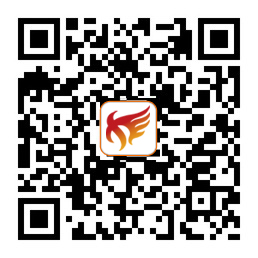 联系人：曾贤红  13337275798 QQ：2414758565 呼叫短号：96871 平台网址：www.smehn.cn   